PENGUKURAN GEOMETRIK KOMPONEN-KOMPONEN  MESIN BUBUT 
DENGAN MENGGUNAKAN METODE SCHLESINGER Slamet Riyadi1, Rochim Suratman2, dan Muki Satya Permana3Program Magister Teknik Mesin UNPASBandung, Indonesia		(1)1979slamet@gmail..com (2)rochim_suratman@yahoo.com(3)mkpermana@yahoo.comABSTRAKPenelitian ini bertujuan untuk menentukan kelayakan operasional suatu mesin perkakas melalui pengujian komponen-komponen mesin bubut dengan berdasarkan Metode Schlesinger , dengan mengambil obyek pada mesin bubut Tonk-Il yang ada di Perusahaan swasta di kota Bandung. Pengujian meliputi pengukuran kerataan bed, pengukuran kesejajaran gerak pindah kepala lepas relatif terhadap gerak pindah eretan,pengukuran ketelitian spindel utama, pengukuran kesejajaran sumbu peluncur luar kepala lepas terhadap gerak eretan, ketelitian poros pembawa karena keming pada bantalan tekan. Pengukuran dari komponen mesin bubut dilakukan pengujian yang dapat dilakukan disebabkan keterbatasan alat bantu ukur yang dapat menunjang pelaksanaan pengukuran lainnya. Untuk memngetahui berapa penyimpangan setelah melakukan pengujian karakteristik pada mesin bubut dengan menggunakan Metode Schlesinger. Dari hasil pengukuran dari kelima jenis pengujian yang telah dilakukan menunjukkan bahwa mesin bubut tipe Tong-Il yang ada di perusahaan swasta di kota Bandung layak digunakan sesuai dengan Metode Schlesinger, dengan kata lain memiliki kemampuan dan keandalan untuk menghasilkan produk atau benda kerja dengan ketelitian tinggi.Kata kunci: Ketelitian Geometri Mesin  Bubut.Penelitian ini bertujuan untuk menentukan kelayakan operasional suatu mesin perkakas melalui pengujian komponen-komponen mesin bubut dengan berdasarkan Metode Schlesinger , dengan mengambil obyek pada mesin bubut Tonk-Il yang ada di Perusahaan swasta di kota Bandung. Pengujian meliputi pengukuran kerataan bed, pengukuran kesejajaran gerak pindah kepala lepas relatif terhadap gerak pindah eretan,pengukuran ketelitian spindel utama, pengukuran kesejajaran sumbu peluncur luar kepala lepas terhadap gerak eretan, ketelitian poros pembawa karena keming pada bantalan tekan. Pengukuran dari komponen mesin bubut dilakukan pengujian yang dapat dilakukan disebabkan keterbatasan alat bantu ukur yang dapat menunjang pelaksanaan pengukuran lainnya.Untuk memngetahui berapa penyimpangan setelah melakukan pengujian karakteristik pada mesin bubut dengan menggunakan Metode Schlesinger. Dari hasil pengukuran dari kelima jenis pengujian yang telah dilakukan menunjukkan bahwa mesin bubut tipe Tong-Il yang ada di perusahaan swasta di kota Bandung layak digunakan sesuai dengan Metode Schlesinger, dengan kata lain memiliki kemampuan dan keandalan untuk menghasilkan produk atau benda kerja dengan ketelitian tinggi.Kata kunci: Ketelitian Geometri Mesin  Bubut.PENDAHULUANMesin perkakas adalah mesin yang umum dipergunakan dalam industri. Mesin ini adalah mesin kerja yang dapat dipergunakan untuk memotong logam, kayu dan sebagainya dengan jalan menghilangkan sebagian benda kerja dengan mempergunakan pahat pemotong agar diperoleh hasil dengan ukuran yang diinginkan. Prinsip gerakan yang diberikan oleh mekanisme mesin di dalam proses pemotongan ini ialah gerakan potong dan gerakan makan. Faktor-faktor yang  turut menentukan ketelitian hasil pengukuran adalah pemasangan pondasi yang benar, kesejajaran sumbu dengan sumbu yang berpotongan, pahat pemotong dan kondisi pemotongan, perlengkapan pemegang benda kerja, kualitas dari benda kerja yang dibubut dan keahlian operator untuk menghasilkan proses pemesinan yang tepat.Untuk menyakini bahwa suatu mesin perkakas masih mampu menghasilkan sebuah hasil proses pemesinan yang sesuai dengan toleransi awal, maka beberapa pemeriksaan atau pengetesan perlu dilakukan terhadap mesin-mesin tersebut. Pengetesan yang harus dilakukan adalah pemeriksaan toleransi geometri berupa pemeriksaan kerataan suatu permukaan, ketegaklurusan dari sumbu-sumbu yang berpotongan, kesejaran dan ketegaklurusan garis dengan garis atau suatu permukaan dengan permukaan yang lain.Dengan demikian, maka pengukuran geometris hanya berkaitan dengan ukuran, bentuk dan gerakan relatif dari suatu komponen terhadap komponen yang lain. Hal ini berpengaruh terhadap ketelitian kerja dari mesin tersebut. Pengetesan dimaksudkan untuk memeriksa ketelitian kerja mesin dan dilakukan dengan mengadakan pengukuran terhadap produk yang dihasilkan oleh mesin tersebut.Adapun pengamatan pada penelitian ini dengan cara melakukan pengukuran pada mesin bubut tipe Tong-Il. Pengukuran dilakukan pada komponen-komponen bed, spindle, tailstock, sumbu spindle dengan sumbu tailstock dan gerak kepala lepas.  Prosedur pengukuran dilaksanakan berdasarkan uji  chart (chart test) yang termuat dalam buku Testing Machines Tool karangan Dr. Georg Schlesinger dan dimuat pula dalam rekomendasi ISO no. R 230 (tentang test code), R 1708 (untuk mesin bubut). Ketelitian pengukuran pada mesin bubut sangat dipengaruhi oleh kecermatan dari alat ukur yang digunakan. Alat yang digunakan untuk pengukuran kerataan ini adalah spirit level dengan tingkat kecermataan sebesar 0.01 mm. Berkaitan dengan hal tersebut di atas maka masalah yang ingin diselesaikan dalam penelitian ini adalah bagaimana melakukan pengukuran kerataan dan ketegaklurusan pada sumbu yang berpotongan dengan menggunakan spirit level dan menerapkan metode Schlesinger sehingga dapat diperoleh toleransi setiap komponen pada mesin bubut tersebut. Tujuannya penelitian ini adalah melakukan pengukuran kerataan pada bed dengan jarak 1000 mm dengan jumlah data 22 pengukuran. Tujuan berikutnya adalah melakukan pengukuran ketegaklurusan pada simpang putar spindle, kesejajaran kepala lepas terhadap bed dan kesejajaran sumbu spindle terhadap sumbu tailstock. Tujuan terakhir adalah melakukan analisis data dan pengolahan data dengan menggunakan statistik. Langkah-langkah penyelesaian masalah dimulai dari pengukuran kerataan pada bed dengan menggunakan Spirit Level pada jarak 1000 mm. Kemudian , pengukuran ketegaklurusan dilakukan pada sumbu putar spindle sebanyak 10 kali putaran dengan menggunakan alat ukur Dial Indikator dengan tingkat kecermatan 0.01 mm. Selanjutnya kesejajaran kepala lepas terhadap bed dengan jarak 1000 mm, dan pengukuran kesejajaran sumbu spindle terhadap sumbu tailstock dengan panjang 600 mm dengan menggunakan test Mandrel. Setelah seluruh data hasil pengukuran di atas terkumpul, kemudian data tersebut diolah dan dianalisis dengan menggunakan statistik (ANNOVA). 2. METODOLOGI PENELITIAN2.1 Sistem Pengukuran yang DigunakanPengukuran derajat ketelitian yang dilaksanakan pada mesin bubut didasarkan pada test chart nomor 1 sampai 12 untuk pemeriksaan mesin bubut. Test chart tersebut (pada  lampiran 1) dimuat dalam buku Testing Machine Tools karangan Dr. Georg Schlesinger dan rekomendasi ISO dengan nomor 230 dan R 1708. Dengan demikian sistem pengukuran yang dipergunakan dalam pengukuran mesin tersebut di atas adalah sistem pengukuran yang sudah diakui oleh ISO (Organisasi Internasional untuk Standardisasi).2.2 Metode PenelitianHal-Hal yang Harus Diperhatikan dalam PengukuranPengukuran baru bisa dilaksanakan apabila mesin sudah dalam keadaan level.Sebelum pengukuran dimulai harus cermat di level dengan menggunakan spirit level, karena keadaan level dari suatu mesin merupakan dasar untuk pengetesan-pengetesan selanjutnya.Alat-alat bantu untuk pengukuran yang harus disediakanPengantian prosedur tes dengan metode yang setara jika alat-alat seperti terlihat pada test chart tidak ada, maka pengetesan tersebut diganti dengan metode lain yang setara.Pengukuran mesin-mesin khusus.Bila akan melakukan pengukuran terhadap mesin-mesin khusus yang berbeda dengan mesin-mesin standar karenanya tidak tercakup di dalam test chart, maka harus dipergunakan prinsip-prinsip pengetesan yang dapat dipertanggungjawabkan.Perubahan toleransi dari suatu panjang reference.Dalam hal mesin-mesin yang akan diukur tersebut dari ukuran yang terkecil, maka sangat tidak praktis mendasarkan kesalahan dengan referensi seperti tercantum pada test chart yaitu 1000 mm, 300 mm atau 100 mm. Sebagai contoh sebuah mesin bubut otomatis dengan panjang bed 65 mm, maka kesalahan yang diizinkan harus lebih kecil bila dihubungkan dengan referensi panjang seperti yang tercantum di dalam test chart dan bila hal ini dilakukan, hasilnya dibawah 0.01 mm. Hal ini tidak perlu bagi suatu mesin yang bukan dari jenis mesin bubut presisi. Karena itu besarnya toleransi ditentukan yaitu kira-kira 0.005 mm.Pengetesan dilakukan hanya pada keadaan diam atau tidak terbebani.Bila mesin sedang bekerja, perubahan-perubahan dan getaran akan timbul pada rangka dan bagian-bagian mesin. Dari hasil pengamatan pengukuran yang dilakukan bersama-sama dengan adanya getaran sukar dilakukan karena alasan-alasan sebagai berikut:Deformasi dari bed dan komponen yang lain dari mesin tidak mudah untuk diperhitungkan karena sangat komplek.Tegangan-tegangan dan deformasi yang disebabkan karena proses pemotongan pada sebuah mesin kecil dan mesin medium sangat kecil, sehingga sangat sulit diukur.Mesin dites dalam keadaan utuh.Mesin yang dites harus dalam keadaan utuh, karena beberapa komponen dipasang dengan mempergunakan gaya-gaya dan fit sehingga untuk melucutinya juga diperlukan gaya-gaya. Suatu mesin yang dilucuti akan mempengaruhi kerja mesin disamping itu memakan waktu yang banyak dan mahal.Pengetesan yang memakan waktu yang yang banyak tidak diulang dilakukan dan untuk ini diserahkan kepada pembuat mesin tersebut yang dapat diminta hasil-hasilnya sebagai contoh ketelitian dari pada pitch leadscrew.Untuk mengetes spindle (pemeriksaan ini mencakup pemeriksaaan atas bantalan-bantalanya), sebaiknya mesin dijalankan terlebih dahulu minimal 30 menit sampai 60 menit, karena:Temperatur pemakaian sudah tercapai.Oli-oli sudah stabil temperaturnya sehingga deformasi-deformasi yang terjadi karena panas sudah maksimal.Bantalan-bantalan sudah berada pada posisi normal.Hasil dan PembahasanPengujian pada mesin bubut merk Tong-Il pada arah longitudinal maupun arah transversal dilakukan untuk jarak 1000 mm. Mesin yang digunakan objek dalam proses pengukuran tersebut disajikan pada Gambar 1.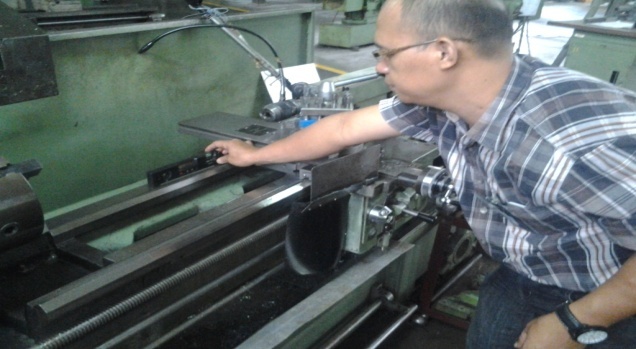 Gambar 1. Pengukuran kerataan pada bedPengukuran pada bed mesin bubut merk Tong-Il pada arah longitudinal.Berdasarkan hasil penelitian  dengan 22 kali pengukuran pada jarak 1000 mm, yang diperoleh dari hasil pengujian pada bed mesin bubut Tong-Il arah longitudinal yang ada diperusahan adalah sebagai berikut:a.	Pengukuran bed A pada arah longitudinal.Adapun data hasil pengukuran pada bed arah longitudinal jarak 1000 mm disajikan pada Tabel 4.1 sebagai berikut:Gambar 1. Pengukuran penyebaran data bed A pada arah longitudinalGambar 2. Data penyebaran data hasil penyebaran datahasil pengukuranPengukuran gerak kepala lepas terhadap eretan arah vertikal pada mesin bubut merk Tong-Il.Gambar 3. Penyebaran data hasil pengukuran gerak kepala lepas terhadap eretan arah vertical pada mesin bubut merk Tong-IlPengukuran kepararelan spindle terhadap bed arah vertikal dan horizontal pada mesin bubut merk Tong-IlGambar 4. Data penyebaran hasil pengukuran kepararelan spindle terhadap bedarah vertikal dan horizontal pada mesin bubut merk Tong-IlPengukuran kesejajaran sumbu spindle terhadap sumbu tailstock terhadap bed pada mesin bubut merk Tong-Il.Gambar 5. Penyebaran data hasil pengukuran kepararelan kepararelan tailstockterhadap bed arah vertikal pada mesin bubut merk Tong-IlPengukuran kesejajaran sumbu spindle terhadap sumbu tailstock terhadap bed pada mesin bubut merk Tong-IlGambar 6. Penyebaran data hasil pengukuran kesejajaran sumbu spindle terhadapsumbu tailstock terhadap bed pada mesin bubut merk Tong-Il.KesimpulanPengujian yang dilakukan pada lima komponen gerak dari mesin perkakas bubut yang diperusahan, meliputi kerataan pada bed, putaran spindle, kesejajaran gerak kepala lepas terhadap bed, pengukuran kesejajaran gerak pindah kepala lepas relatif terhadap gerak pindah eretan, pengukuran ketelitian spindel utama, pengukuran kesejajaran sumbu peluncur luar kepala lepas terhadap gerak eretan dan ketelitian poros pembawa karena keming pada bantalan tekan. Pengu-kuran dari kelima jenis pengujian yang dapat dilakukan disebabkan keterbatasan alat bantu ukur yang dapat menunjang pelaksanaan pengukuran lainnya.Dari hasil pengukuran dari kelima jenis pengujian yang telah dilakukan menunjukkan bahwa mesin bubut yang ada pada perusahaan layak digunakan, dengan kata lain memiliki kemampuan dan keandalan untuk menghasilkan produk atau benda kerja dengan ketelitian tinggi.DAFTAR PUSTAKAArifin, S. 1993, Alat Ukur dan Mesin Perkakas. Ghalia Indonesia, JakartaBagiasna, K. 2000, Pengantar Pengetesan Ketelitian Geometrik Mesin Perkakas. Teknik Produksi Mesin Institut Teknologi Bandung. Budianto, N. 2008. Pengukuran Ketelitian Geometri Mesin Bubut Harrison 600 Bekas Pakai di Laboratorium Manufaktur Jurusan Teknik Mesin Unsrat, Skripsi Program S1 Teknik Mesin Universitas Sam Ratulangi, Manado. Priambodo, B. 1981. Teknologi Mekanik, Erlangga JakartaPoeng, R. 2004, Laporan Praktikum Pengetesan Mesin Perkakas. Teknik Produksi Mesin Institut Teknologi Bandung. Rochim, T. 1985. Proses Pemesinan, Laboratorium Teknik Produksi Mesin Institut Teknologi Bandung. Tolosi, K. 2013, Analisis Ketelitian Geometrik Mesin Frais Horisontal Kuzman UF6N di Laboratorium Manufaktur Teknik Mesin Unsrat, Skripsi Program S1 Teknik Mesin Universitas Sam Ratulangi, Manado.Schlesinger George, 1986, Testing Machine Tools.